Учимся жить безопасно!  	В рамках месячника безопасности экскурсию в пожарную часть провели огнеборцы для   учащихся 4 класса Муслюмовсекой СОШ 16 сентября. Ребят на фасаде  встретила  инструктор по противопожарной профилактике Нусратуллина С.М. Ученики знакомились с повседневной службой борцов с огнем. Для учащихся было очень интересно узнать, что сбор и выезд пожарных по тревоге осуществляется за считанные секунды – менее 1 минуты. Чтоб не терять сноровку и быть сильными имеются тренажеры для занятий в свободное время. Ребята с удовольствием проверили свои способности. Повторили правила безопасного поведения, как поступить, если все-таки случился пожар, отгадывали загадки. С устройством и возможностями пожарной техники и спасательного оборудования знакомил ребят пожарный Раиль Хамидуллович Абдуллин.,  ученики  не упустили возможности примерить каску и боевую одежду пожарного,  эта часть встречи особенно понравилась школьникам.  Много восторга было, когда  подавалась пена, и когда разрешили посидеть  за рулем настоящей пожарной машины. 	В ходе посещения пожарной части дети получили полезные знания в области пожарной безопасности и массу положительных эмоций. Ведь после таких занятий ребята не только расширяют свой кругозор, но и по-другому смотрят на соблюдение правил пожарной безопасности. В завершении школьникам были вручены тематические памятки и сладкие призы. Ребята после экскурсии поблагодарили огнеборцев и пообещали, что будут соблюдать правила пожарной безопасности дома, на улице и в школе.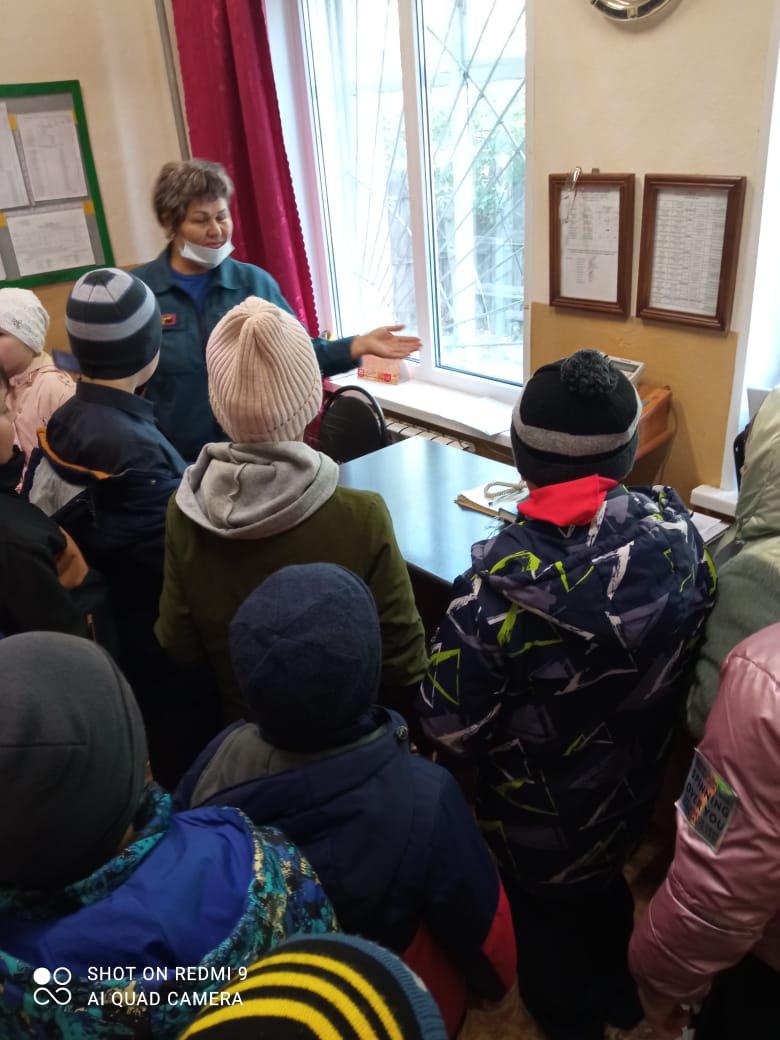 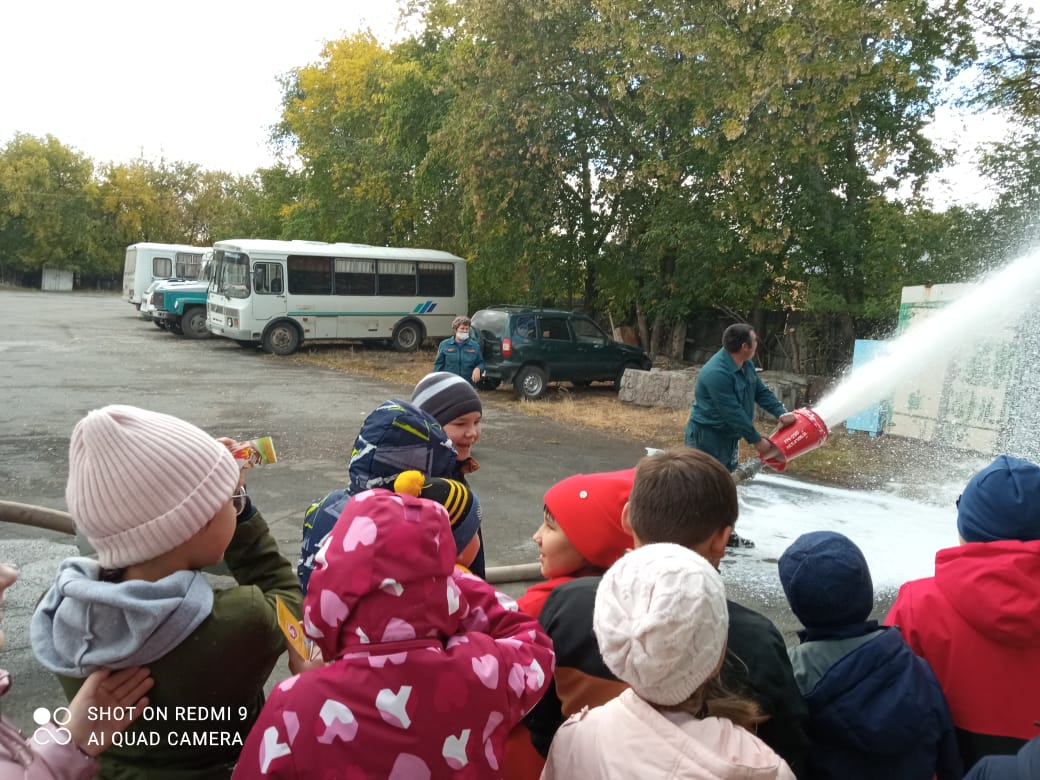 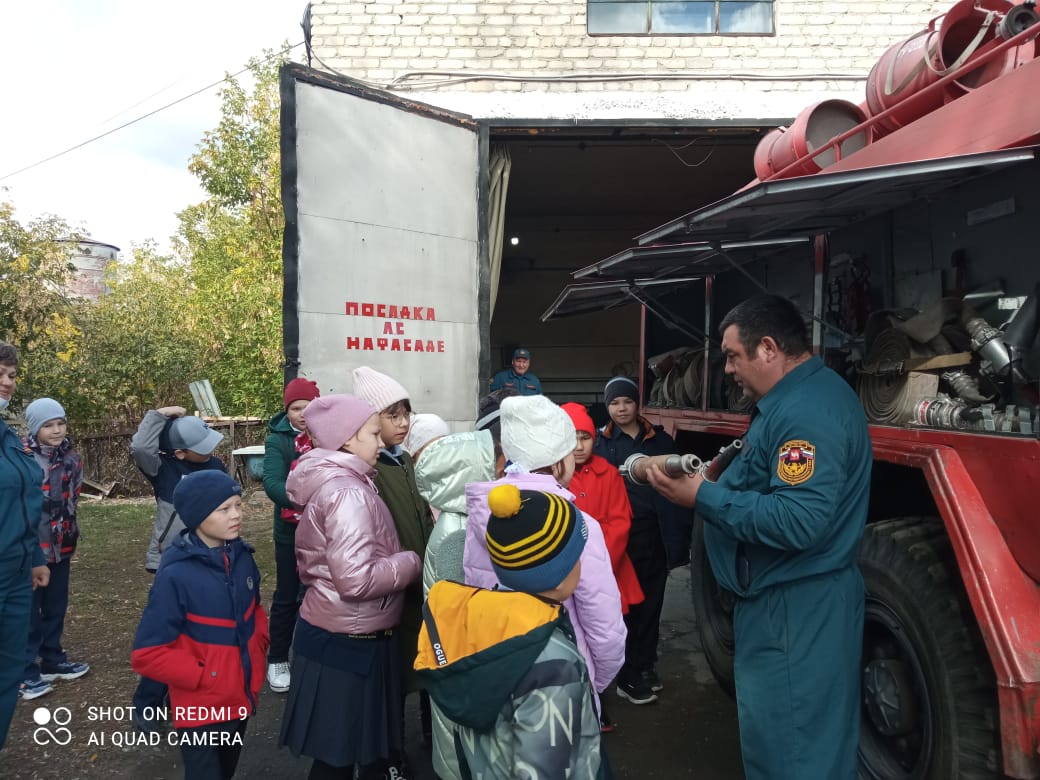 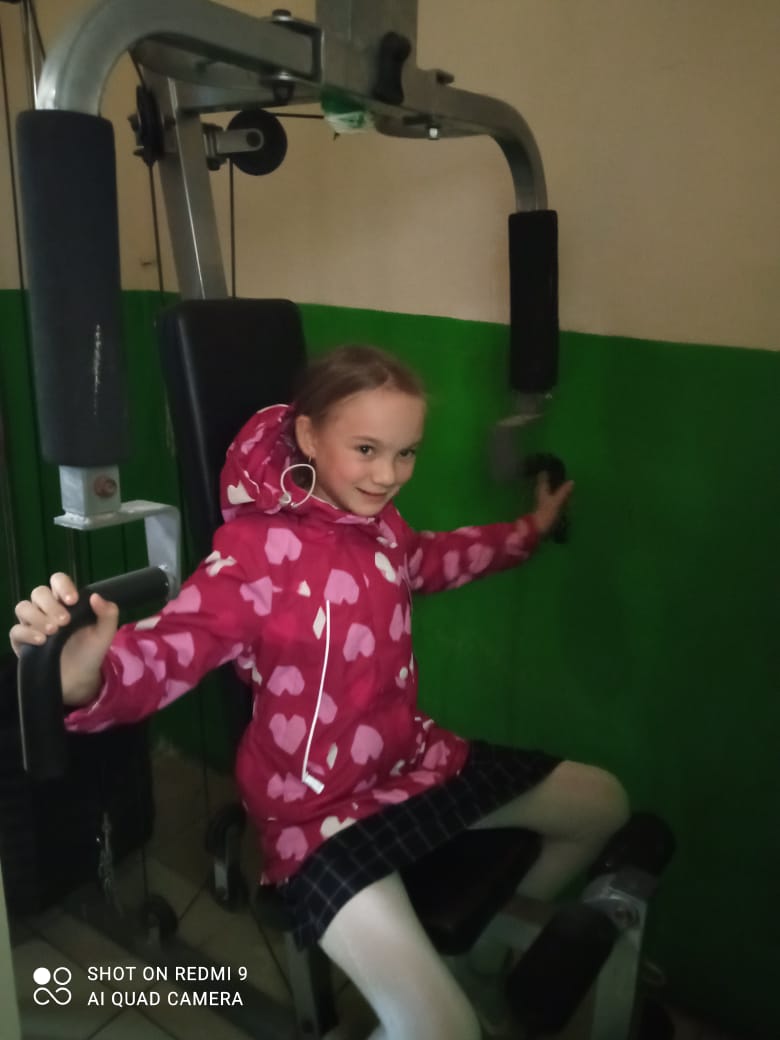 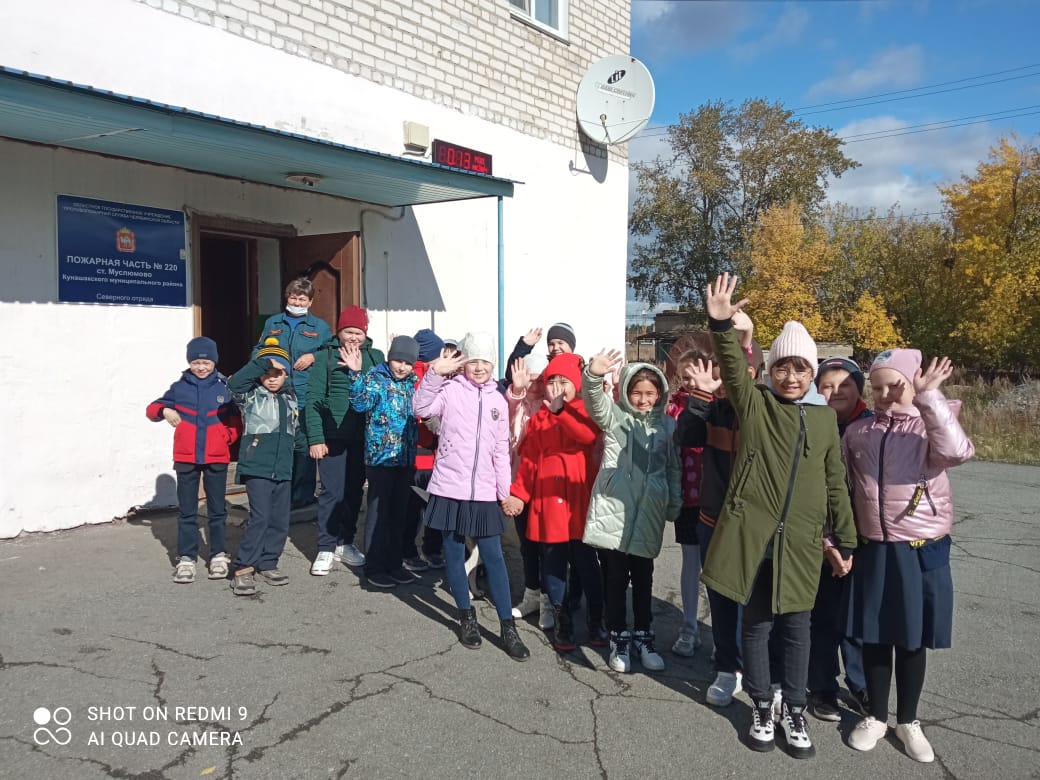 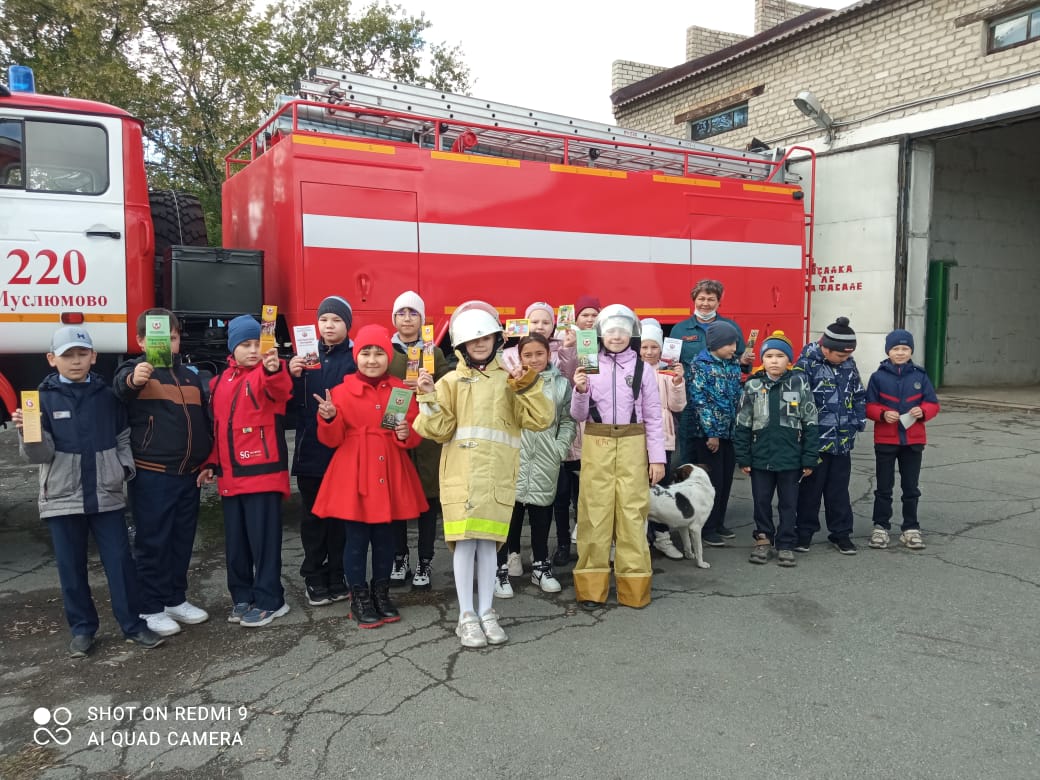 